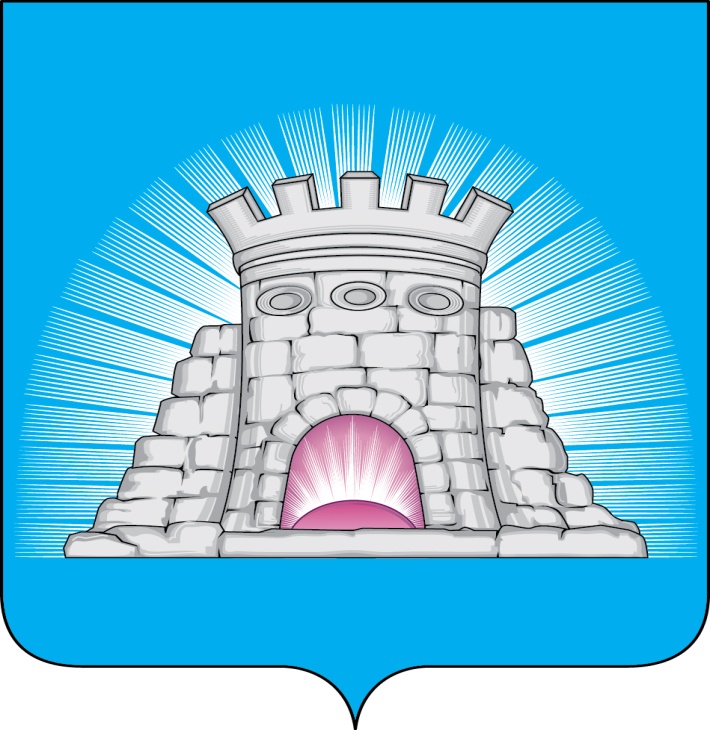 П О С Т А Н О В Л Е Н И Е19.10.2023        № 1662/10г.Зарайск                                           Об утверждении Порядка определения объема                                         и условий предоставления субсидий на иные цели                                         муниципальным бюджетным и автономным                                               учреждениям городского округа Зарайск                                                                Московской областиВ соответствии с пунктом 1 статьи 78.1 Бюджетного кодекса Российской Федерации, постановлением Правительства Российской  Федерации от 22.02.2020 N 203 "Об общих требованиях к нормативным правовым актам и муниципальным правовым актам, устанавливающим порядок определения объема и условия предоставления бюджетным и автономным учреждениям субсидий на иные цели",                                           П О С Т А Н О В Л Я Ю:1. Утвердить Порядок определения объема и условий предоставления субсидий на иные цели муниципальным бюджетным и автономным учреждениям городского округа Зарайск Московской области (прилагается).2. Признать утратившими силу постановление главы администрации городского округа Зарайск Московской области  от 26.04.2018 N 761/4 "Об утверждении порядка определения объема и условий предоставления субсидий на иные цели муниципальным бюджетным и автономным учреждениям городского округа Зарайск Московской области".3. Опубликовать настоящее постановление на официальном сайте администрации городского  округа Зарайск Московской области в сети «Интернет» и в периодическом печатном издании - «Зарайский Вестник»- приложении к общественно-политической газете «За новую жизнь».4. Постановление вступает в силу со дня официального опубликования.Глава городского округа Зарайск В.А. Петрущенко    Верно: Начальник службы делопроизводства   Л.Б. Ивлева    19.10.2023                                                                                                                                012021Послано: в дело, Мешкову А.Н., Простоквашину А.А., Шолохову А.В., ФУ, КСП, ЦБ, ОБУиО, Управление образования, комитет по культуре, ОЭ и И,            МБУ Благоустройство, юридический  отдел, прокуратура.                                             СВ со СМИ.66-2-48-37